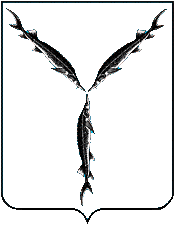 АДМИНИСТРАЦИЯ МУНИЦИПАЛЬНОГО ОБРАЗОВАНИЯ«ГОРОД САРАТОВ»КОМИТЕТ ПО ОБРАЗОВАНИЮП Р И К А З_______________________  № ____Об организации и проведении заочного городского онлайн-фотоконкурса «Хочу в фотошколу – 2022»В целях создания условий для раскрытия творческого потенциала детей и подростков, приобщения их к искусству фотографиип р и к а з ы в а ю:1. Отделу социализации, воспитания и дополнительного образования детей и молодёжи комитета по образованию администрации муниципального образования «Город Саратов» организовать проведение заочного городского онлайн-фотоконкурса «Хочу в фотошколу – 2022».2. Утвердить положение о проведении заочного городского онлайн-фотоконкурса «Хочу в фотошколу – 2022» (приложение).3. Руководителям муниципальных образовательных учреждений         обеспечить участие учащихся в заочном городском онлайн-фотоконкурсе «Хочу в фотошколу – 2022».4. Директору муниципального казённого учреждения дополнительного образования «Центр технического творчества детей и молодёжи» провести заочный городской онлайн-фотоконкурс «Хочу в фотошколу – 2022».5. Контроль за исполнением настоящего приказа возложить на Живцову Л.Ю., заместителя председателя комитета по образованию администрации муниципального образования «Город Саратов».Председатель комитета                                                                  А.А. БлатманПриложение  к приказу председателя комитета по образованию администрации муниципального образования «Город Саратов»от __________________ №  _____Положениео проведении заочного городского онлайн-фотоконкурса «Хочу в фотошколу – 2022»1. Общие положенияЗаочный городской онлайн-фотоконкурс «Хочу в фотошколу – 2022» (далее – Конкурс) проводится комитетом по образованию администрации муниципального образования «Город Саратов» (далее – комитет по образованию) и муниципальным казённым учреждением дополнительного образования «Центр технического творчества детей и молодежи» (далее – МКУДО «Центр технического творчества детей и молодежи»).Организаторы создают организационный комитет. Организационный комитет обеспечивает организационное, информационное и консультативное сопровождение, подводит итоги Конкурса.Информация о проведении Конкурса является открытой, публикуется в сети Интернет, на сайте комитета по образованию, распространяется среди учащихся, педагогов и родителей (законных представителей). 2. Цели и задачи КонкурсаЦель Конкурса: создание условий для раскрытия творческого потенциала детей и подростков, приобщение их к искусству фотографии.Задачи Конкурса:– повышение художественного и технического уровня фотографии;– стимулирование творческой активности учащихся;– популяризация фотографии как вида творческой деятельности;– выявление лучших работ участников.3. Участие в КонкурсеК участию в Конкурсе допускаются учащиеся муниципальных образовательных учреждений в следующих возрастных категориях:–	учащиеся 12 – 14 лет;учащиеся 15 – 17 лет.Конкурс будет проходить по следующим номинациям:– «Портрет»;– «Пейзаж»;– «Натюрморт»;– «Street–фото» (повседневная жизнь города и горожан через фотообъектив).Количество работ, предоставляемых на Конкурс от одного участника, не более одной в каждой номинации. 4. Порядок и сроки проведения КонкурсаКонкурс проводится с 1 июня 2022 года по 12 августа 2022 года.Для участия в Конкурсе необходимо до 1 августа 2022 года (включительно) по электронной почте: texniki64konkurs@yandex.ru предоставить следующий пакет документов:Заявку на участие в Конкурсе (файл Microsoft Office Word) согласно приложению 1 к данному Положению.Сканированную копию заявки, заверенную подписью руководителя и печатью учреждения (организации).Сканированные копии согласий на обработку персональных данных участников согласно приложению 2 к данному Положению.Сканированную копию согласия на обработку персональных данных руководителя согласно приложению 3 к данному Положению. В графе «Тема письма» указать: «Хочу в фотошколу – 2022». С 1 июня по 1 августа 2022 года участники Конкурса размещают свои фотоработы на официальной странице МКУДО «Центр технического творчества детей и молодежи» в социальной сети «ВКонтакте»: https://vk.com/robosar в фотоальбоме «Хочу в фотошколу – 2022» по номинациям:– «Портрет» (возрастная категория: 12 – 14 лет): https://vk.com/album-153428200_284257026 ;– «Портрет» (возрастная категория: 15 – 17 лет): https://vk.com/album-153428200_284257040 ;– «Пейзаж» (возрастная категория: 12 – 14 лет):https://vk.com/album-153428200_284257077 ;– «Пейзаж» (возрастная категория: 15 – 17 лет):https://vk.com/album-153428200_284257070 ;– «Натюрморт» (возрастная категория: 15 – 17 лет): https://vk.com/album-153428200_284257137 ;– «Натюрморт» (возрастная категория: 12 – 14 лет):https://vk.com/album-153428200_284257130 ;– «Street–фото» (возрастная категория: 12 – 14 лет):https://vk.com/album-153428200_284257146 ;– «Street - фото» (возрастная категория: 15 – 17 лет):https://vk.com/album-153428200_284257153 .Каждое фото должно быть переименовано по следующему примеру: Иванов Иван – 13 лет – портрет (Ф.И.– возраст – номинация).Сбор и обработка данных участников Конкурса производится в соответствии с Федеральным законом от 27 июля 2006 года № 152-ФЗ «О персональных данных». Сбору и обработке подлежат фамилии, имена, отчества учащихся и руководителей, наименование и номера школ, классов.Факт отправки заявки на участие учреждения (организации) в Конкурсе означает, что учреждение (организация) гарантирует наличие требуемого законодательством согласия родителей (законных представителей) на обработку персональных данных участников конкурса и несёт всю вытекающую из этого ответственность.  5. Требования к конкурсным работамРаботы сохраняются в формате JPEG, с любым соотношением сторон.          Работы могут быть выполнены фотокамерой или смартфоном. Фотографии, присланные на Конкурс, могут быть отклонены от участия в следующих случаях: фотографии, не соответствующие требованиям Конкурса, работы, заимствованные из сети Интернет. Участники Конкурса гарантируют наличие у них исключительных прав на фотографии, несут ответственность за нарушение авторских прав третьих лиц. Отправляя фотографии на Конкурс, участник подтверждает согласие на публикацию своих фоторабот, а также согласие модели, изображенной на фото, на публикацию этих фотографий в сети Интернет.Основные критерии оценки конкурсных работ:оригинальность авторской идеи;техническое качество исполнения;грамотное использование композиционных приемов; визуальное воздействие на зрителя;оправданность применения компьютерных средств обработки изображения.6. Порядок подведения итогов КонкурсаЖюри подводит итоги до 12 августа 2022 года (включительно). Все решения жюри являются окончательными, обсуждению и пересмотру не подлежат.Победители Конкурса награждаются дипломами комитета по образованию в каждой номинации и каждой возрастной категории. Жюри имеет право наградить участников Конкурса дипломами в специальных номинациях, присуждать не все призовые места. Результаты Конкурса будут опубликованы после 15 августа 2022 года на официальном сайте МКУДО «Центр технического творчества детей и молодежи» – ЦТТДИМ.РФ и официальной странице учреждения в социальной сети «ВКонтакте» – https://vk.com/robosar, на сайте комитета по образованию: http://sarkomobr.ru/70letie-pobedy/.Для всех участников Конкурса руководитель Школы фотографии «Фотомания», педагог дополнительного образования МКУДО «Центр технического творчества детей и молодежи» Игнатова М.П. проведет мастер–класс: «Свет – основа мастерства фотографа»; для победителей и призеров – мастер-класс: «Правила позирования для всех любящих фотографировать и позировать».Дата, время и место проведения мастер–классов будут опубликованы 15 августа 2022 года на официальном сайте МКУДО «Центр технического творчества детей и молодежи» – ЦТТДИМ.РФ и официальной странице учреждения в социальной сети «ВКонтакте» – https://vk.com/robosar.Контактный телефон организаторов: 8 (8452) 55-16-12, Майорова Татьяна Юрьевна, заместитель директора МКУДО «Центр технического творчества детей и молодежи» по организационно-массовой работе.	             ЗАЯВКАна участие в заочном городском онлайн-фотоконкурсе «Хочу в фотошколу – 2022»Руководитель образовательного учреждения(организации)                                                     ____________                ___________                                                                                             подпись            МП              Ф.И.О.Администрации муниципального образования «Город Саратов»410031, г. Саратов, ул. Первомайская,78ОГРН 1036405000280, ИНН 6450011003, КПП 645001001Телефон: (845-2) 26-24-57Адрес электронной почты: glava@admsaratov.ru________________________________________________________________________________ Дата рождения: __________________________ Место рождения: _________________________ ________________________________________Паспорт РФ: _____________________________выдан___________________________________ ________________________________________ дата выдачи: _____________________________ код подразделения: _______________________ Место жительства: ________________________ ________________________________________ Телефон: ________________________________ Адрес электронной почты: ________________________________________Действующий как законный представитель ________________________________________________________________________________Дата рождения: __________________________ Место рождения: _________________________ ________________________________________Паспорт РФ (свидетельство о рождении):___ ________________________________________выдан___________________________________ ________________________________________ дата выдачи: ____________________________ код подразделения: _______________________ Место жительства: ________________________ ________________________________________ СОГЛАСИЕна обработку персональных данных, разрешенных для распространения Добровольно и осознанно даю свое согласие на обработку следующих  персональных данных _________________________________________________ , разрешенных для распространения, оператором - администрацией муниципального образования «Город Саратов» (410031, г. Саратов, ул. Первомайская, 78, 
ОГРН 1036405000280, ИНН 6450011003) путем их размещения на официальном сайте администрации муниципального образования «Город Саратов» (https://www.saratovmer.ru) в целях освещения итогов заочного городского онлайн-фотоконкурса «Хочу в фотошколу – 2022»Предоставление доступа неограниченному кругу лиц и иные действия 
с персональными данными будут осуществляться с использованием следующего  информационного ресурса – сайта администрации муниципального образования «Город Саратов» https://www.saratovmer.ru.Настоящее согласие действует бессрочно со дня подписания. Мне разъяснено право в любое время отозвать согласие путем направления требования оператору персональных данных – администрации муниципального образования «Город Саратов».     (дата)                                                            (подпись)                                     (инициалы, фамилия)Администрации муниципального образования «Город Саратов»410031, г. Саратов, ул. Первомайская,78ОГРН 1036405000280, ИНН 6450011003, КПП 645001001Телефон: (845-2) 26-24-57Адрес электронной почты: glava@admsaratov.ru________________________________________________________________________________ Дата рождения: __________________________ Место рождения: _________________________ ________________________________________Паспорт РФ: _____________________________выдан___________________________________ ________________________________________ дата выдачи: _____________________________ код подразделения: _______________________ Место жительства: ________________________ ________________________________________ Телефон: ________________________________ Адрес электронной почты: ________________________________________СОГЛАСИЕна обработку персональных данных, разрешенных для распространения Добровольно и осознанно даю свое согласие на обработку следующих  персональных данных, разрешенных для распространения, оператором - администрацией муниципального образования «Город Саратов» (410031, г. Саратов, ул. Первомайская, 78, ОГРН 1036405000280, ИНН 6450011003) путем их размещения на официальном сайте  администрации муниципального образования «Город Саратов» (https://www.saratovmer.ru)
в целях освещения итогов заочного городского онлайн-фотоконкурса «Хочу в фотошколу – 2022»Предоставление доступа неограниченному кругу лиц и иные действия 
с персональными данными будут осуществляться с использованием следующего  информационного ресурса – сайта администрации муниципального образования «Город Саратов» https://www.saratovmer.ru.Настоящее согласие является бессрочным и действует со дня подписания. Мне разъяснено право в любое время отозвать согласие путем направления требования оператору персональных данных – администрации муниципального образования «Город Саратов».     (дата)                                                            (подпись)                                     (инициалы, фамилия)Приложение 1к положению о проведении заочного городского онлайн-фотоконкурса «Хочу в фотошколу – 2022»№п\пНоминацияНазвание работыФамилияи имяучастникаВозрастная категорияОбразовательное учреждениеФ.И.О.руководителяПриложение 2к положению о проведении заочного городского онлайн-фотоконкурса «Хочу в фотошколу – 2022»№ п/пКатегории персональных данныхПеречень персональных данныхСогласие на распространениеУсловия и запреты1.ОбщиеФ.И.О.Да/нетДа/нет1.ОбщиеОбразовательное учреждениеДа/нетДа/нет1.ОбщиеВозраст, классДа/нетДа/нет2.БиометрическиеЦветное /черно-белое цифровое фотографическое изображение лица Да/нетДа/нетПриложение 3к положению о проведении заочного  городского онлайн-фотоконкурса «Хочу в фотошколу – 2022»№ п/пКатегории персональных данныхПеречень персональных данныхСогласие на распространениеУсловия и запреты1.ОбщиеФ.И.О.Да/нетДа/нет1.ОбщиеДолжность Да/нетДа/нет1.ОбщиеОбразовательное учреждениеДа/нетДа/нет2.БиометрическиеЦветное /черно-белое цифровое фотографическое изображение лица Да/нетДа/нет